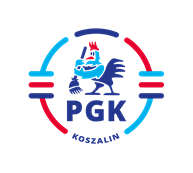 Koszalin, dnia 29.12.2021 r.Nr postępowania:  2021/BZP  00326024/01Nr referencyjny:  76INFORMACJA Z OTWARCIA OFERT  zgodnie z art. 222 ust. 5 ustawy z dnia 11 września 2019 r. Prawo zamówień publicznych (  t.j. Dz.U. z 2021 r. poz. 1129 z późn. zm.) w postępowaniu pn.: „Świadczenie profilaktycznej opieki lekarskiej nad pracownikami PGK Sp. z o.o. w KoszalinieOfertę złożył następujący Wykonawca: Sanatus Gabinety Specjalistyczne Sergiusz Karżanowski 
ul. Żwirowa 10,    75-621 KoszalinOferta Nr 1: Cena brutto za jeden miesiąc    5.500,00zł Cena brutto za 12 miesięcy      66.000,00 zł